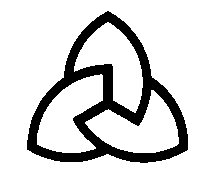 Leiðbeiningar fyrir beiðni til skólaþjónustuFylla út „Beiðni til skólaþjónustu“ – gert af deildarstjóra sérkennslu og/eða umsjónarkennara/deildarstjóra/náms-og starfsráðgjafa.Senda heim „Beiðni til skólaþjónustu“ til undirskriftar af forráðamönnum.Meðfylgjandi fer viðeigandi gátlisti:„Gátlisti fyrir heimili – grunnskólabarn“  ef óskað er eftir sálfræðingi.„Tal – gátlisti fyrir heimili – grunnskólabarn“ ef óskað er eftir talmeinafræðingi.Umsjónarkennari/sérkennari/deildarstjóri fyllir út viðeigandi gátlista:„Gátlisti fyrir skóla“  ef óskað er eftir sálfræðingi.„Gátlisti fyrir kennsluráðgjöf“ ef óskað er eftir kennsluráðgjafa.„Tal – gátlisti fyrir grunnskóla“ ef óskað er eftir talmeinafræðingi.Hægt er að óska eftir aðkomu allra aðila en þá þarf líka að fylla út alla gátlista.Ekki er tekið við tilvísunum nema öll viðeigandi form hafi verið fyllt út.Tekið er við tilvísunum á nemendarverndarráðsfundum.